Формирование математической грамотности у учащихся 7 классов в условиях требований ФГОСН.Г. Валеева, МБОУ «Полазненская средняя школа № 1»учитель математики п.Полазна. Пермский крайМатематическая грамотность. Главный признак сформированной математической грамотности – готовность человека применять математику в различных ситуациях, связанных с жизнью, стремление действовать рационально и творчески.Четыре содержательных области математической грамотности.- Пространство и форма - это вопросы, относящиеся к пространственным и плоским геометрическим формам и отношениям.- Изменение и отношения – вопросы, связанные с математическим описанием различных процессов, с зависимостями между переменными, в том числе функциональными. Этот материал в основном относится к алгебре.- Количество – эта область включает вопросы, связанные с числами; в программах по математике этот материал чаще всего относится к арифметике.- Неопределенность – включает в себя вероятностные и статистические явления и зависимости, которые являются предметом изучения разделов статистики и вероятности.Виды деятельности, задействованные при решении задач:формулировать (умение увидеть возможность для применения ЗУН в области математики);применять математические рассуждения, факты, методы и инструменты для получения решения;интерпретировать полученное решение математической задачи 9приемлемо ли оно в данной ситуации, имеет ли смысл).Модель математической грамотностиЛучшие результаты дают стратегии:обучение доминирует учитель («Учитель объясняет материал»);обучение на основе обратной связи (обратная связь, идущая от учителя к ученику и обратно и соотносящаяся с учебными целями и стратегиями);адаптивное обучение («Учитель планирует урок с учётом уровня подготовки и потребности класса»);обучение на основе исследовательской деятельности («Учитель поясняет связь знаний с различными явлениями).Учащимся 7 класса в рамках внеурочной деятельности было предложено подготовить проекты по различным темам, связанные с математикой. Первый проект, который был предложен – это проект «Комната моей мечты», а второй – проект «Уроки коммунальной математики».Проект по математике
«Комната моей мечты»Подготовила: Кучина Полина,учащаяся 7 «В» классаМБОУ «Полазненская СОШ №1Цели:1. Рассчитать стоимость своей комнаты.2. Узнать, как знания по математике помогут сделать комнату своей мечты.Задачи:1.Выяснить стоимость всех необходимых строительных материалов для стен, пола, потолка.2. Найти в мебельном магазине подходящую для комнаты мебель (форма, размер, цвет).3. Подобрать необходимый интерьер.Я ходила в эти магазины, чтобы найти материалы для комнаты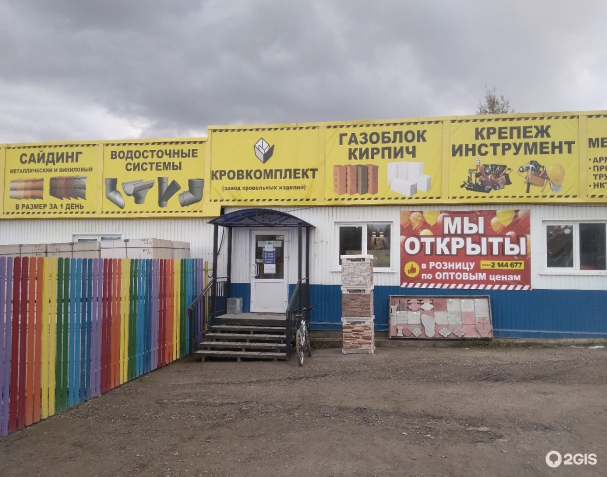 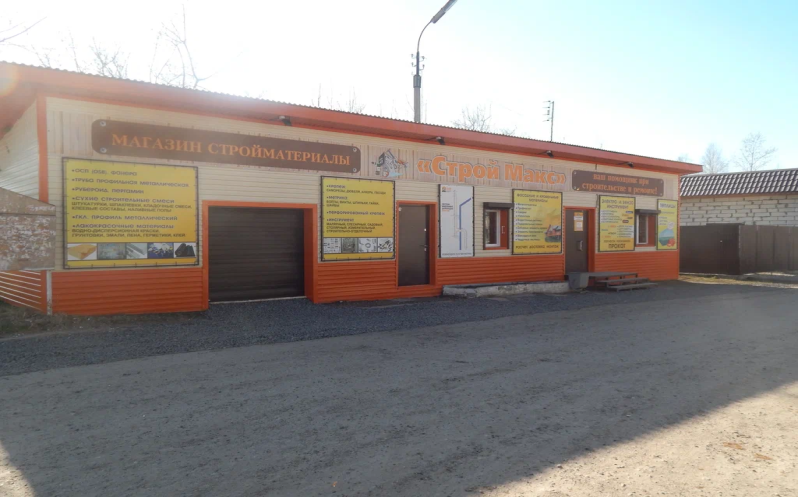 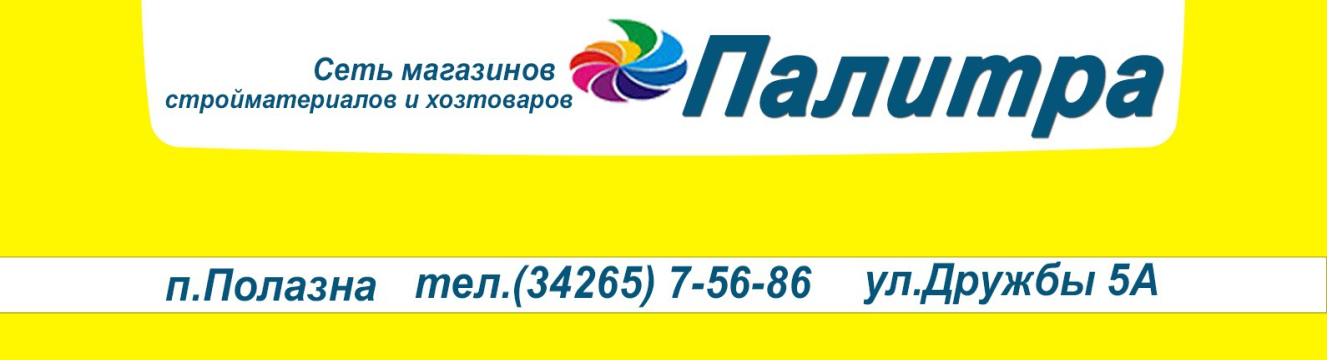 Материалы для потолка 1.Натяжной потолок белый 1м2= 435 руб. : 18 м2*435=7830 руб 2.Люстра светодиодная  1шт=42 900 руб., нужно 2 шт.*42 900=85 800 руб.       3.Светодиодная лента 4,5м=250 руб. , всего комната 18 м2, нужно 18 метров. 18:4,5 = 4 шт: 4*250=1000 рубВсё складываем: 7 830 +85 800+1 000=94 630 руб.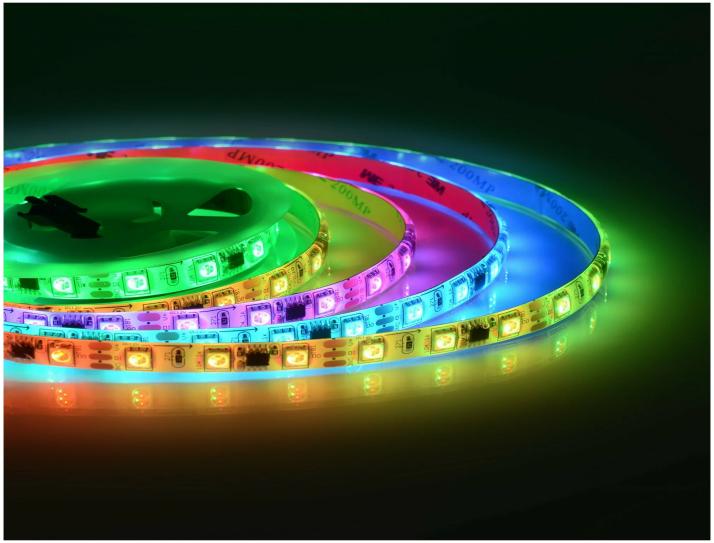 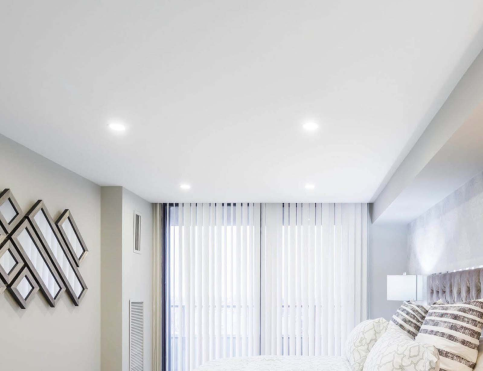 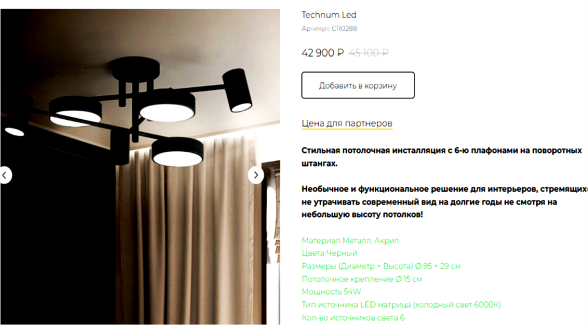 Материал для стен:а=4м  b=4,5м ,S=а*b=14м2 Площадь 4 стен 18*4 =72 м2 1.Грунтовка: 6кг=700р   2.Стартовая шпатлёвка: Волма 35кг=600р     3.Финишная шпатлёвка: Волма 30кг=750р      4.Обои белые:0,3·18,05м=5,415 м.  Один рулон стоит 400р., мне нужно рулонов 6 рулонов: 400х6= 2 400р         5. Клей:600р     Всё складываем: 700+600+750+2 400+600=5 050р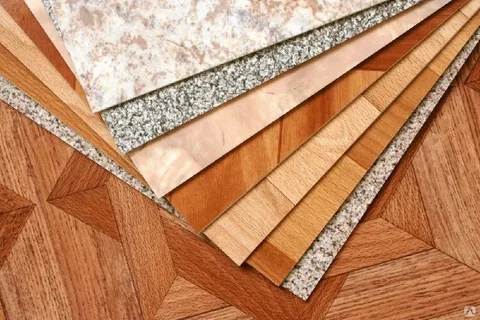 Материалы для пола:а=4м  b=4,5м ,S=а*b=18м2  Линолеум рулон по метрам 1 метр =430 руб. , нужно 18 метров . Итого: 18*430=7 740р Окно:1650*1700 см 
Всего:40 000р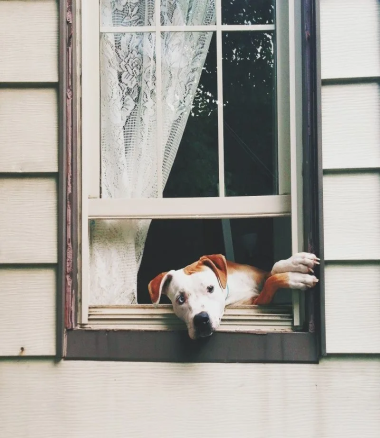 Межкомнатная дверь: 800*2000 см                            
Всего:10 000 р                                                                         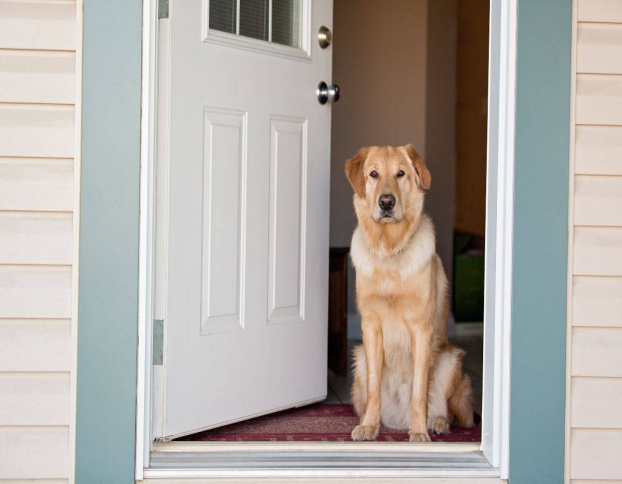 Мебель:Всего я потратила: 269 120 рублейВывод: мне удалось спланировать и  рассчитать стоимость комнаты мечты. И в этом мне помогли знания по математике:  высчитать площади всех стен, пола и потолка, удалось, зная формулы площадей и правила арифметических действий.Цель работы достигнута! Задачи реализованы.Как результат внеурочной деятельности в этом классе, были  проведены защиты проектов.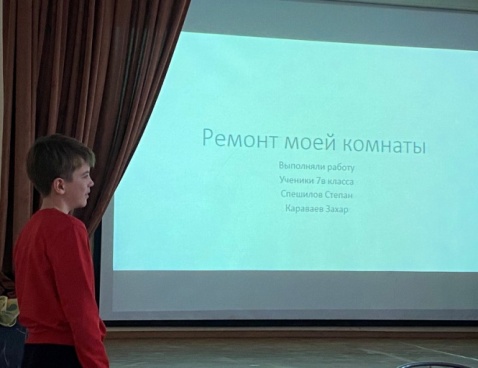 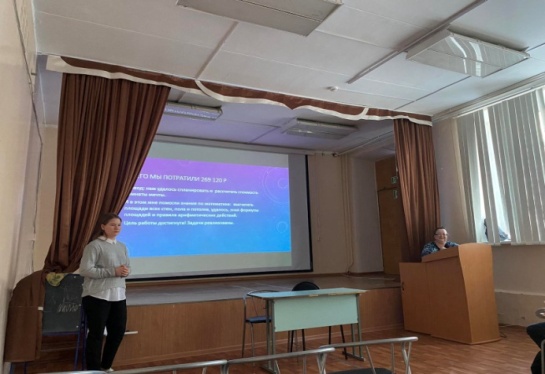 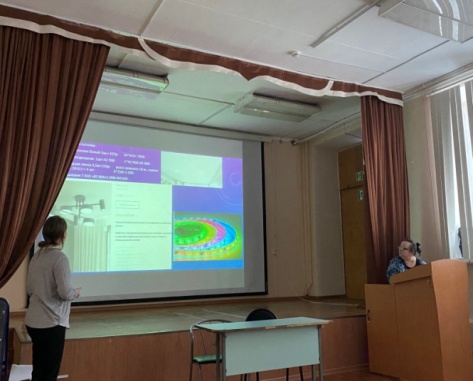 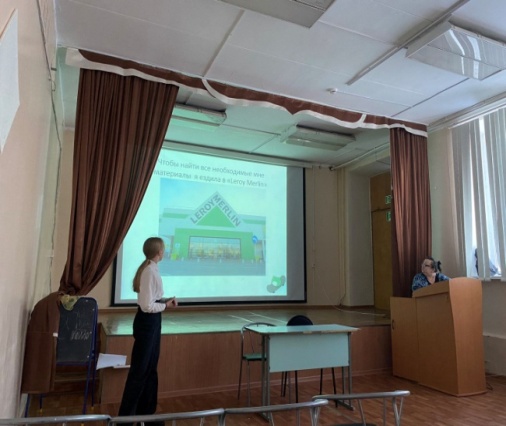 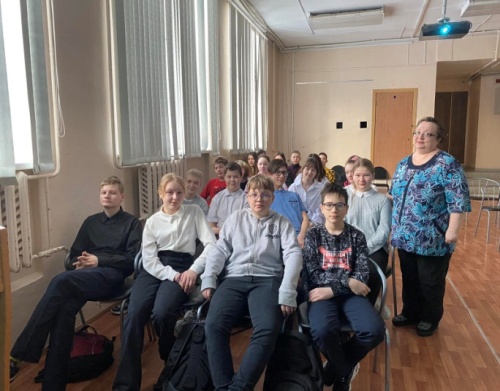 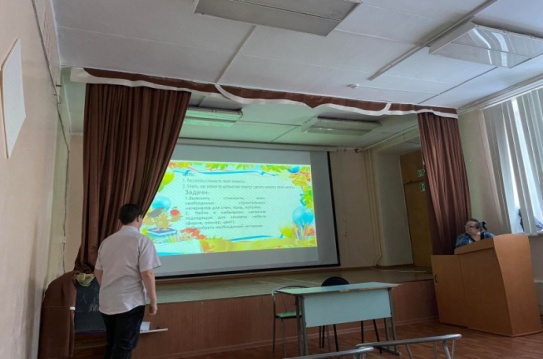 Список литературы:Сетевой комплекс информационного взаимодействия субъектов Российской Федерации в проекте «Мониторинг формирования функциональной грамотности учащихся» Электронный ресурс. Режим доступа: http://skiv.instrao.ru/Филатова, М. Н. Внеурочная деятельность учащихся как средство достижения личностных и метапредметных результатов в условиях реализации ФГОС / М. Н. Филатова. — Текст : непосредственный // Молодой ученый. — 2015. — № 16 (96). — С. 430-434. — URL: https://moluch.ru/archive/96/21584/Виноградова, Н.Ф. Функциональная грамотность младшего школьника: книга для учителя [Текст] / Н. Ф. Виноградова, Е. Э. Кочурова, М. И. Кузнецова и др.; под ред. Н. Ф. Виноградовой. — Москва: Российский учебник: Вентана-Граф, 2018. — 288 с.Шкаф Купе 90 700рРабочий стол 16 000рРабочий стул 4 000рКровать 29 000р Диван 10 000р 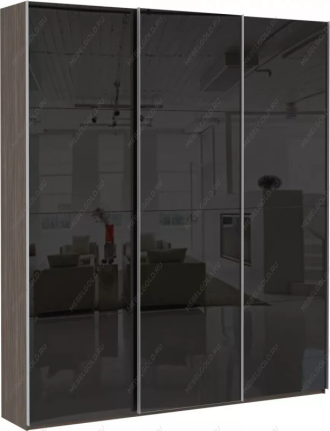 Интерьер: Шторы 2 000р 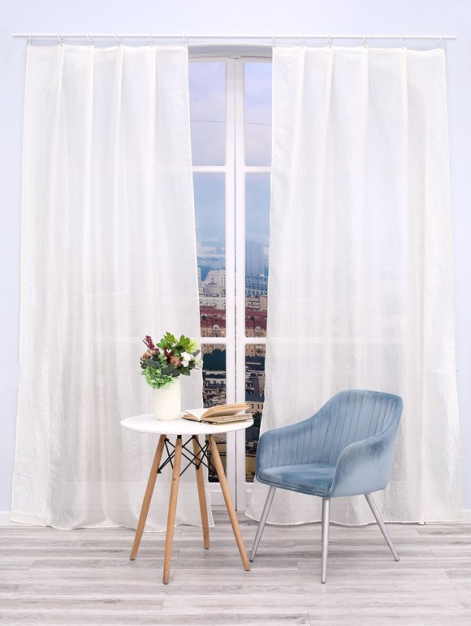 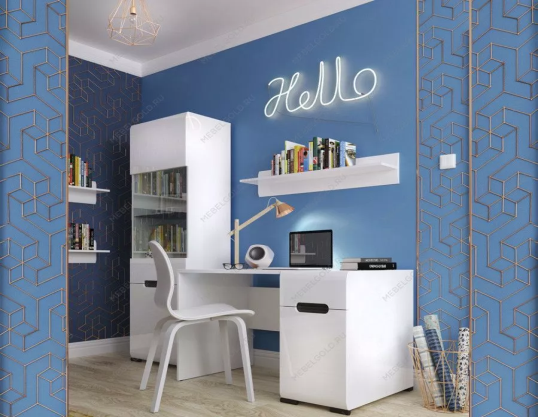 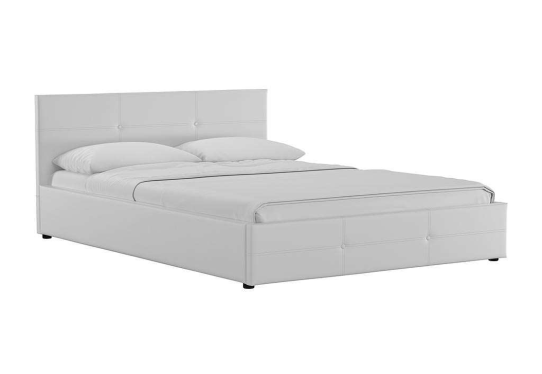 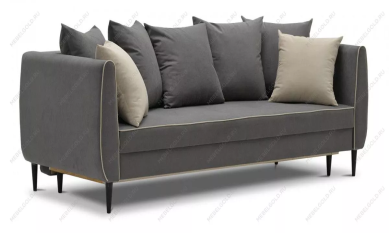 